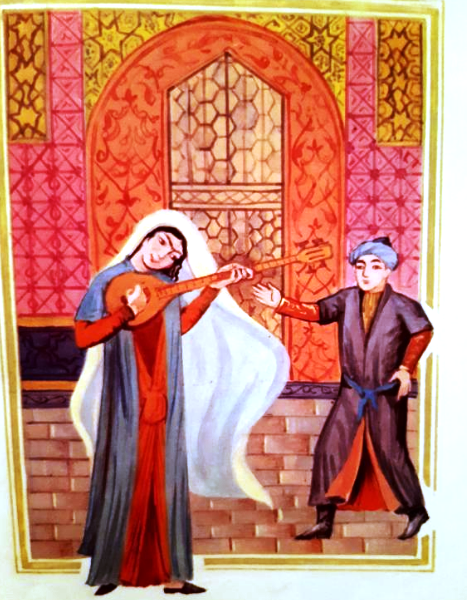 Жил-был когда-то в далекой стране пастух. Жена у него умерла, оставив ему одну-единственную дочку.Вскоре пастух женился на вдове. Новая жена привела в дом свою дочь.Злая мачеха издевалась над падчерицей. Свою дочь она каждый день кормила сдобными лепешками, а падчерице давала кусок черствого хлеба и заставляла выполнять всю тяжелую работу в доме.У девочки от родной матери осталась корова да петух с курицей.Мачеха каждый день прогоняла девочку в поле и, дав ей целую охапку хлопкового волокна, наказывала: «Паси корову да напряди ниток».Где-нибудь в поле, поставив перед собой прялку, девочка принималась за работу. День-деньской она пряла нитки, в полдень быстро съедала кусок черствого хлеба,размочив его в воде, и снова пряла до захода солнца. Но никак не успевала она напрясть и половины пряжи.Мачеха била бедняжку, таскала ее за волосы, щипала до синяков.Пастух во всем потакал жене и боялся заступиться за родную дочь.Однажды девочка сидела в поле и пряла, присматривая за коровой. Вдруг налетел сильный ветер, подхватил хлопок и унес.Девочка побежала за хлопком.Бежит она следом. Только захочет схватить хлопок, как ветер снова подхватывает его и гонит все- дальше и дальше.Бежала, бежала бедняжка, а ветер дул все сильней, унося хлопок в сторону высоких холмов, и, наконец, загнал его в пещеру.Девочка вбежала в пещеру, смотрит, а там сидит седая старушка с приветливой улыбкой на лице. Это была добрая волшебница.Приложив руки к груди, девочка сказала:— Здравствуйте, бабушка!— Здравствуй, здравствуй, дочка, иди-ка сюда! Какая беда стряслась над твоей головкой?- участливо спросила волшебница.Девочка все рассказала. Волшебница и говорит:— А ты, детка, не печалься, скорми своей корове хлопок, который дала тебе мачеха, а потом из ее вымени тяни нитки и сматывай з клубок.Волшебница погладила девочку по голове и добавила:— Если свалится на твою голову еще какое-нибудь трудное дело, приходи ко мне. Я сделаю так, что трудное станет легким.Не чуя под собой ног от радости, побежала девочка к корове и скормила ей весь хлопок. Потом стала тянуть из вымени нитки, словно доила корову. Нитки тянулись тоненькие, ровненькие.В один миг девочка надоила много-много ниток, смотала их и принесла мачехе. Мачеха злобно напустилась на неё:— Почему поздно пришла? Поди вычисти коровник, подмети двор!С той поры девочка каждый день справлялась с работой. Сколько ни даст мачеха хлопка, девочка весь спрядет, смотает в клубочки ровненьиие нитки и приносит домой.Теперь девочку не за что было ругать, бить. Мачеха стала допытываться, почему она прядет так быстро нитки и, наконец, подкараулила.Смотрит, что за чудо — девочка из вымени коровы нитки вытягивает. Колдовство какое-то.— Так я и знала, все дело в корове,- сказала мачеха. Стала она уговаривать мужа:— Уж очень хочется мне говядинки покушать, так и тянет… Если можно, зарежьте для меня корову.А пастух говорит:— Ладно.Зарезал он корову, тушу освежевал и разделал — отделил голову и ноги, порубил кости, разрезал мясо.Бедная сиротка с плачем пошла к доброй волшебнице и все ей рассказала.Волшебница погладила девочку по голове и говорит:— Не плачь, детка, иди домой да собери кости и ноги, шкуру и кровь коровы и зарой где-нибудь в укромном месте. Придет день, когда все это тебе пригодится.Девочка пошла домой и сделала так, как научила ее добрая волшебница.Однажды мачеха нарядила свою дочку, нарумянила, напомадила и собралась с ней на праздничный пир во дворец шаха. Перед тем как уйти, мачеха насыпала решето риса и решето мелкого гороха, смешала все и, поставив перед девочкой, сказала:— К моему приходу, чтоб ты выбрала все по зернышку, рис отдельно в одно решето, а горох — в другое.- Дала она девочке подзатыльник, закрыла дверь и ушла. Были у девочки петух и курица, оставшиеся от родной матери. Когда бедняжка сидела над решетом и плакала, петух и курица подошли к ней и принялись клевать. Но они не глотали зерна, а клювами перекладывали рис в одно решето, а горох — в другое и так по зернышку-по зернышку быстро отделили горох от риса.Девочка обрадовалась и побежала к доброй волшебнице. Выслушав ее рассказ, волшебница погладила девочку по головке и сказала:— Подожди немного, детка, сейчас придут мои дочери, четыре красавицы — пери. Ступай-ка ты с ними на пир в шахский дворец, я отпущу их с тобой. Но сначала ты пойди и откопай зарытые тобой коровьи ноги, голову и шкуру, посмотри, какая там тайна..Тут, откуда ни возьмись, подходят четыре прекрасные пери и почтительно приветствуют волшебницу.Дочь пастуха пошла с ними домой, разрыла яму, смотрит, а там вместо коровьей шкуры золототканная шуба. Копыта превратились в сапожки да такие красивые, словно лодочки, а кровь стала шелковым платьем, и кости-кораллами, алмазами и жемчугом.Четыре пери нарядили девочку, накинули на плечи золототканную шубу. Лицо девочки сияло, как луна в полнолунье, что бывает в четырнадцатую ночь. Ну, словом, стала она такой красавицей, что ни в сказке сказать, ни пером описать.Отправилась девочка на пир в сопровождении дочерей волшебницы.Распорядители пира подумали, что прибыла царевна из какой-нибудь страны, приняли ее с уважением, подхватили под руки, повели в главный зал и усадили на почетное место. А мачеху с ее дочерью никто не приглашал, они так и остались стоять у порога.Девочке стали подносить самые лучшие кушанья: и леденцы, и всякие сласти, вместо хлеба — сладкое печенье, вместо воды — прохладный шербет.Когда кончилось угощенье, девочка вышла из-за стола и, протянув мачехе остатки, сказала:— Возьмите и скушайте!Мать не узнала свою падчерицу, с радостью схватила подачку, дала немного дочке, и стали они есть.Девочку провожали с пира с большим почетом.Побежала она домой, да так торопилась, что один сапожок потеряла.Пока мачеха собиралась да шла, девочка уже успела вернуться и как ни в чем не бывало сидела во дворе.Но вот пришла мачеха со своей дочерью и давай хвастаться:— Ах, сколько интересного мы видели! Какое веселье! Какое угощенье! И чего только мы ни кушали! Была там одна царевна, красавица! Ну как описать ее? Лицом, словно месяц. А речь, словно сахар, да что там сахар, слаще меда! А на столе так много вкусного. Она покушала и, что осталось, нам дала. Мы ели с наслаждением! А ты сидишь, бездельничаешь? Где горох? Где рис? Что ты с ними сделала?Девочка вынесла и поставила перед мачехой решето с горохом и решето с рисом. У мачехи от злости дыханье сперло. Она не могла вымолвить ни слова.На следующий день утром одна женщина нашла на дороге красивый сапожок.— Ну что за сапожок! В жизни не видела я таких красивых сапожков! — удивлялась женщина. Она отправилась во дворец, пошла прямо к шаху и положила перед ним найденный сапожок.Шах сказал:— Хозяйка этого сапожка, наверно, очень красива.Потом он приказал своим придворным:— Обыщите всю страну, весь свет и найдите мне красавицу — хозяйку этого сапожка.Две старушки ходили по домам и примеряли сапожок всем девушкам, но ни одной из них он не пришелся по ноге. Стали они расспрашивать:— Где мы еще не были? Чей дом еще остался?Им говорят:— Еще остался дом пастуха.— Пойдем в дом пастуха,- сказали старушки.Узнав, что к ним собираются придти старушки, мачеха затолкала падчерицу в печь для лепешек и закрыла отверстие решетом. А свою дочь нарядила, напомадила и показала старушкам.Старушки стали примерять сапожок, смотрят, а пальцы даже в носок не входят. Мачеха вертится, суетится, велит дочке и так надеть, и этак примерить, но ничего не выходит.Старушки встали и говорят:— Ну хватит, пойдемте.Они уже хотели уходить, а в это время петух и кури-, да взлетели на печку и заговорили наперебой:— Куд-куда, куд-куда? Тут-тут-тут посмотрите. Одна из старушек удивленно сказала:— Да разве курица может говорить? Кажется, в тандыре кто-то есть!Открыла она тандыр, смотрит, там сидит девушка, прекрасная, как луна. Полюбовавшись ее красотой, старушка стала примерять сапожок, надела на ногу, точь-в-точь, как будто на нее и шили.Старушки побежали к шаху и поспешили обрадовать его приятной вестью.— Государь, давайте подарки, нашлась красавица, уж такая стройная, изящная, щечки словно яблочко румяное, губки алые, ротик маленький, с наперсток, а глаза, как звездочки ясные в темном небе, так и горят, так и вспыхивают, ну и красавица!-расхваливали они девушку.Шах подарил обеим старушкам дорогие обновки, велел одеть их с головы до ног, а сам стал готовиться к свадьбе.Злоба бушевала в душе у мачехи, душила ее, подступая к горлу. Бросилась она ловить петуха и курицу:— Я вас проучу!Поймав бедных птиц, она оторвала им головы.Наступил день свадебного торжества. Мачеха нарядила дочь в роскошное платье, лицо ей набелила, щеки нарумянила, брови насурьмила, глаза подвела, одним словом сделала все, чтобы только ее дочь понравилась шаху. Закончив сборы в дорогу, мачеха тихонько подкралась к падчерице, схватила ее, выколола оба глаза, отвезла девочку на болото, заросшее густым камышом, и там бросила, а свою дочь проводила во дворец.Увидел шах свою невесту и ахнул. До того она была безобразна и противна, что он и глядеть на нее не хотел.«Уж видно мне суждено иметь такую некрасивую жену»,- подумал шах.Но свадьбу уже откладывать было нельзя.Стала дочь мачехи женой шаха.В той местности, неподалеку от дома пастуха, жил старый ткач.Однажды старик пошел нарезать камышинок для намотки ниток.Подходит он к камышам и видит — лежит девочка ничком и горько плачет. Старик подошел к ней и спросил:— Ты что плачешь, девочка?Девочка рассказала ему обо всем, что с ней произошло.Старик сказал:— У меня нет сына, ни дочери. Остались мы вдвоем со старухой. Она прядет мне нитки на прялке, а я тку материю. Этим мы живем. Будь нам дочерью.Он повел девочку к себе в дом. Старушка очень обрадовалась. Девочка была ласковая, послушная, а старушка лучшей дочери и не желала. Бывало засмеется девочка таким звонким смехом, ну просто душа радуется, а из уст ее сыплются пышные розы, яркие весенние цветы. А если заплачет она, то не слезы льются, а шумным весен-ним дождем сыплется прекрасный сверкающий жемчуг.Узнала волшебница о том, что девочка живет у ткача и пришла ее проведать. Девочка звонко рассмеялась, из уст ее посыпались розы. Волшебница, обращаясь к ткачу, сказала:— Положите розы в корзинку, пройдите с ними мимо шахского дворца и покричите: «Цветы, цветы, продаю цветы!» Если выйдет жена шаха и спросит, продаете ли вы цветы и сколько они стоят, вы отвечайте: «Продаю не за деньги, а за пару глаз».Старик сделал так, как сказала волшебница. Подойдя к воротам дворца, он стал кричать:— Цветы, цветы, продаю цветы! Вышла на крыльцо жена шаха и спросила:— Сколько стоят ваши цветы?Старик ответил:— Цветы продаются за пару глаз.Жена шаха вспомнила, что в сундуке лежат выколотые у девочки глаза, велела принести, отдала их старику.Старик вернулся домой. Вечером волшебница вставила девочке глаза, намазав их целебной мазью.Утром проснулась девочка и почувствовала, как глаза у нее сами раскрылись, вспыхнули и засверкали ярким огнем. Заплакала девочка от радости, а из глаз ее, сверкая чудесными огнями, посыпался драгоценный жемчуг. Засмеялась девочка звонким, радостным смехом, и из уст ее посыпались пышные розы и яркие весенние цветы.Каждый день старик наполнял корзину цветами и драгоценным жемчугом и носил продавать. Скоро он стал богатым, построил много прекрасных домов, прорыл большие каналы, провел воду в пустыни и степи, засеял и благоустроил новые земли, и степи ожили. Он осушил болота и насадил в них прекрасные сады.Однажды шах, объезжая свою страну, увидел, что степи и пустыни стали населенными и благоустроенными, а на высоких холмах построены красивые прочные дома. В садах всюду поют соловьи, воркуют горлинки, в зеленой листве мелькают нарядные попугаи, с ветки на ветку порхают разные птицы, наполняя воздух радостным щебетанием.— Кто благоустроил эти места?- спросил шах.— Все это сделала красавица-девушка, дочь старого ткача,- ответили люди.День и ночь думал шах о дочери ткача. «Лишь бы мне хоть раз посмотреть на нее, а потом будь что будет, если даже я умру, жалеть не буду»-Однажды девушка выехала на охоту. Ее сопровождали сорок подруг. Все они ехали верхом, у всех были вороные кони. Девушка охотилась на одном берегу реки, а на другом -охотился шах.Шах увидел девушку.Пораженный ее красотой, он лишился чувств и упал с лошади.Девушка подъехала, привела в чувство шаха и помогла вернуться во дворец. По дороге она обратилась к шаху с просьбой:— О государь, если вы сочтете пристойным для себя, то пожалуйте к нам в гости всем своим домом с визирями, с тысячью лучших джигитов.— Ладно,- сказал шах.В день приезда шаха по распоряжению девушки зарезали сорок баранов и стали готовить разные вкусные блюда. Шаха приняли в роскошно убранной гостиной и начали угощать.В полночь девушка вышла к гостям, скрыв лицо свое под белым покрывалом. Взяв в руки дутар, она заиграла и стала рассказывать по порядку о том, что с ней случилось. Окончив рассказ, она сбросила покрывало с лица. Глаза ее вспыхнули, засверкали ярче звезд.Пастух бросился к своей дочери, обнял ее и сказал со слезами:— Прости меня, родная, я, как слепой, ничего на видел.В гневе шах приказал отрубить головы своей жене и теще. Но дочь пастуха стала упрашивать шаха:— Оставьте их, не убивайте! Чем казнить, лучше прогоните их, пусть они походят, поживут одни на свете.Шах согласился и прогнал жену и тещу.Так дочь пастуха достигла своего желания.